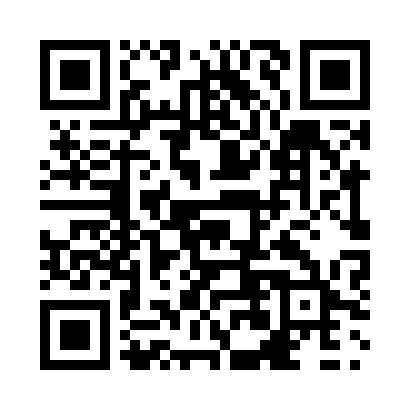 Prayer times for Handsworth, Saskatchewan, CanadaWed 1 May 2024 - Fri 31 May 2024High Latitude Method: Angle Based RulePrayer Calculation Method: Islamic Society of North AmericaAsar Calculation Method: HanafiPrayer times provided by https://www.salahtimes.comDateDayFajrSunriseDhuhrAsrMaghribIsha1Wed3:385:2712:495:558:1110:012Thu3:355:2612:495:558:1310:043Fri3:335:2412:495:568:1410:064Sat3:305:2212:495:578:1610:085Sun3:275:2112:485:588:1710:116Mon3:255:1912:485:598:1910:137Tue3:225:1712:486:008:2010:168Wed3:205:1612:486:018:2210:189Thu3:175:1412:486:028:2310:2110Fri3:155:1312:486:038:2510:2311Sat3:125:1112:486:048:2610:2612Sun3:105:1012:486:048:2710:2813Mon3:075:0812:486:058:2910:3114Tue3:055:0712:486:068:3010:3315Wed3:025:0512:486:078:3210:3616Thu3:005:0412:486:088:3310:3817Fri2:575:0312:486:088:3410:4118Sat2:555:0212:486:098:3610:4219Sun2:545:0012:486:108:3710:4320Mon2:544:5912:486:118:3810:4421Tue2:534:5812:486:128:4010:4422Wed2:534:5712:496:128:4110:4523Thu2:524:5612:496:138:4210:4624Fri2:524:5512:496:148:4310:4625Sat2:514:5412:496:158:4510:4726Sun2:514:5312:496:158:4610:4727Mon2:514:5212:496:168:4710:4828Tue2:504:5112:496:178:4810:4929Wed2:504:5012:496:178:4910:4930Thu2:504:4912:496:188:5010:5031Fri2:494:4912:506:198:5110:50